心理諮詢線上預約及心情溫度計QR Code1.心理諮詢線上預約QR Code。2.下載心情溫度計APP。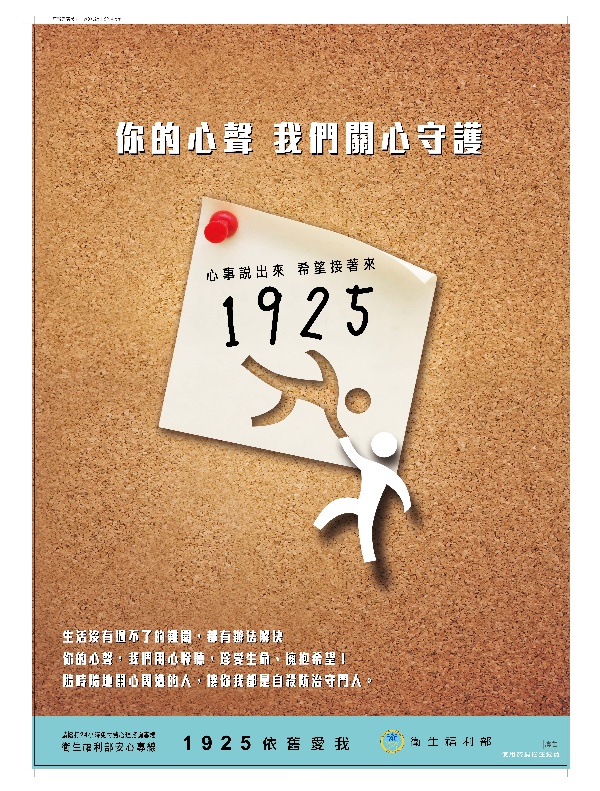 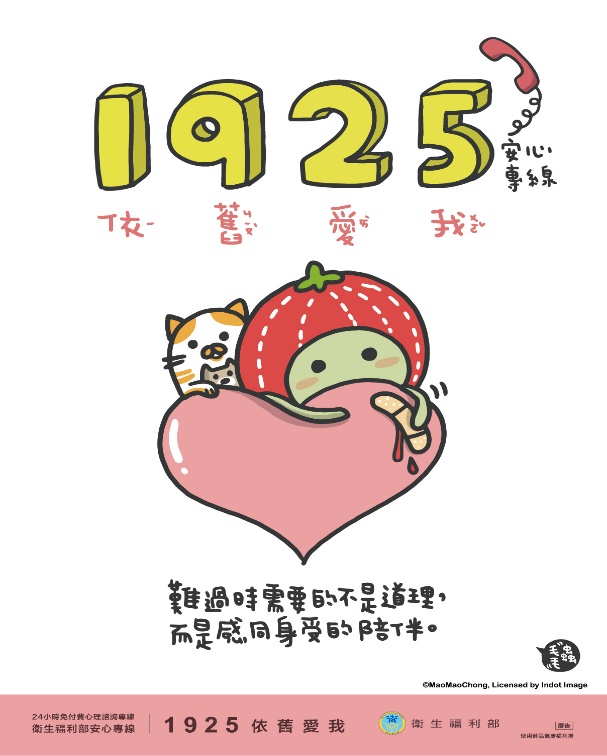 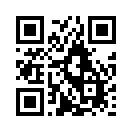 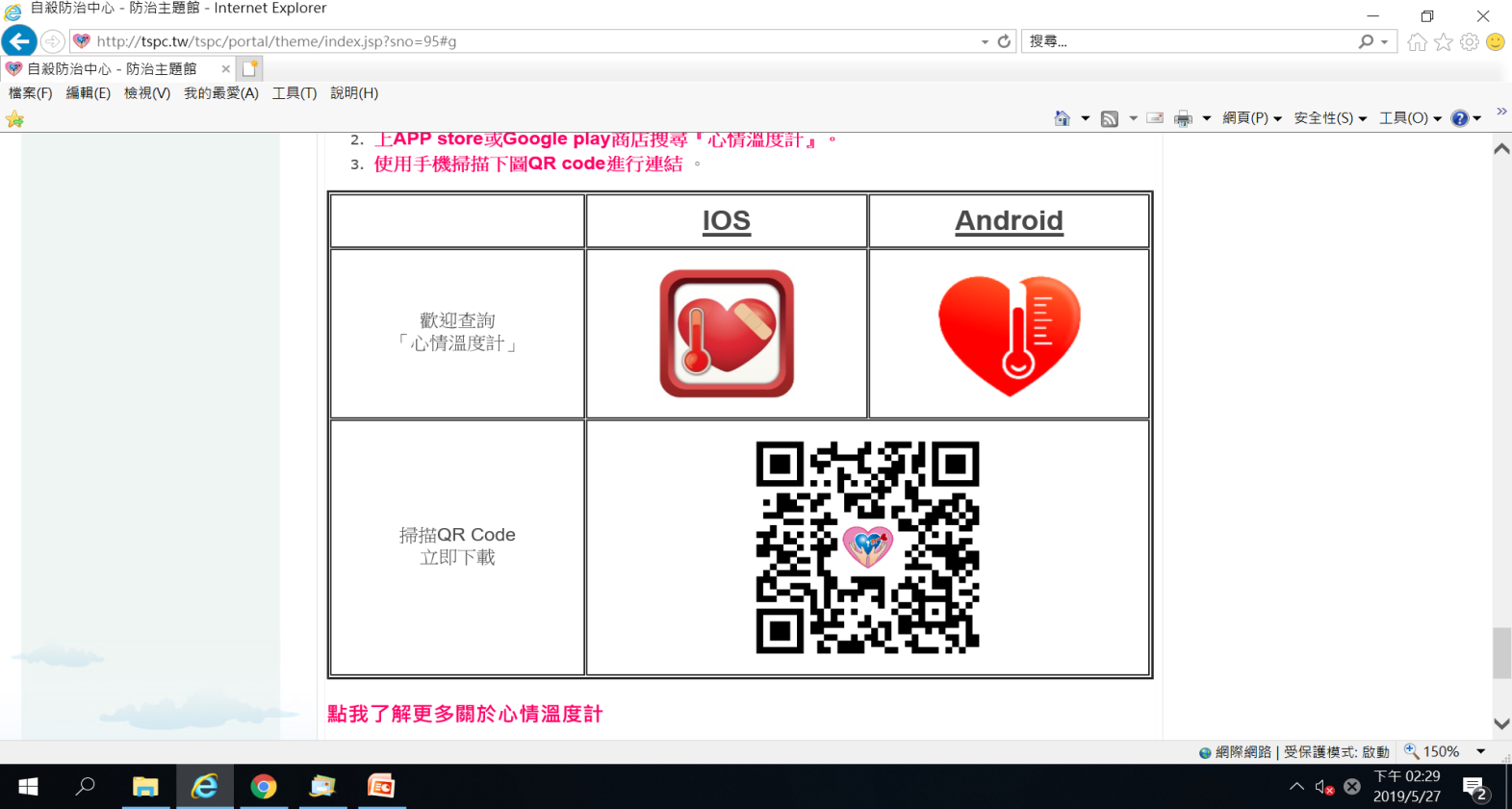 1. 心理諮詢線上預約QR Code2.心情溫度計QR Code